Муниципальное автономное дошкольное образовательное учреждение                         детский сад общеразвивающего вида №9 «Василек» г.Грязи                                      Грязинского муниципального района                                                                                  Липецкой областина тему:«Создание условий для эмоционального благополучия детей дошкольного возраста»Выполнила:                                                     Мокрушина Ирина Анатольевна, воспитатель высшей квалификационной категорииГрязи, 2021г.Паспорт педагогического проектаВнимание к проблеме эмоционального благополучия у дошкольников, привлечено тем, что с каждым годом появляется все больше детей с отклонениями в развитии эмоциональной сфере. Современные дети стали менее отзывчивыми. Они  не всегда способны   понять чужие эмоции  и осознать свои, не могут выразить свои чувства, а если и выражают их, то зачастую в резкой форме. Отсюда возникают проблемы в общении со сверстниками и взрослыми, проблемы успешного развития  личностного потенциала ребенка. Ведь только здоровый ребенок с удовольствием включается во все виды деятельности, он жизнерадостен, оптимистичен, открыт в общении со сверстниками и педагогами. Ценность эмоциональной составляющей как базисной составляющей человеческой жизни не вызывает сомнений. Эмоции  – это часть психической жизни личности, определяющая отношение человека к окружающей действительности  и самому себе. Эмоции сопровождают все происходящие в жизни события, направляют активность всех психических процессов: мышления, памяти, внимания, речи.  Именно поэтому многие психологи (Л.И. Божович, В.К. Вилюнас, А.В. Запорожец, В.П. Зинченко, К.Э. Изард,  А.Н. Леонтьев, Б.Г. Мещеряков, Н.Я.  Семаго и др.) утверждают, что формирование эмоций человека являются важнейшим условием развития его как личности.В начале своей работы по программе «Вклад в будущее», я провела предложенную УМК «Социально-эмоциональное развитие дошкольников» диагностику компетенций воспитанников. Анализ данных показал, что у дошкольников средние (нерегулярные) навыки оцениваемых навыков. Они не всегда проявляют эмоции, плохо распознают их, испытывают сложности в регуляции своих эмоций, не всегда идут на контакт и сотрудничество как с ровесниками, так и со взрослыми. Поэтому я решила уделить данному вопросу больше времени, сделать такую работу системной, создать все необходимые условия для эмоционального благополучия каждого ребенка, особое значение уделять детям, которые страдают эмоциональной неустойчивостью и нуждаются в психологической коррекции.Итак, цель моего проекта - создание оптимальных условий для эмоционального благополучия дошкольников как важной составляющей в формировании творческого потенциала и социальной адаптации в обществе.Я выделила следующие задачи: Формирование у дошкольников умения определять и регулировать своё эмоциональное состояниеПовышение эмоционально-положительного настрояРазвитие эмпатии,  установление межличностного доверияРазвитие умения нормализировать эмоциональную сферу (снимать напряжение, агрессию, негативные эмоции)Воспитание навыков позитивного межличностного общения (эмоциональность)    Для ребенка-дошкольника наиболее характерны эмоциональная неустойчивость, яркость, импульсивность проявления эмоций, что постепенно сменяется большей адаптивностью. Все это определяет основную направленность педагогической работы с дошкольником – эмоциональное наполнение жизни ребенка и оказание помощи в осознании эмоций и их регуляции.       Эмоции играют важную роль в жизни каждого человека, а особенно в жизни детей, но они не развиваются сами по себе и не имеют собственной истории. Проявляясь в поведении детей, эмоции  информируют  взрослого  о эмоциональном состоянии ребенка.Наша задача - сделать все, чтобы дети росли счастливыми, здоровыми, активными, жизнерадостными, общительными, что бы они успешно учились в школе и смогли реализоваться, как личности. Именно поэтому, я начала активно внедрять в свою деятельность здоровьесберегающие технологии  и особое внимание  уделять психологическому здоровью, эмоциональному благополучию моих воспитанников. Ведь очень важно, чтобы ребенок был счастлив, комфортно чувствовал себя и испытывал как можно больше положительных эмоций.Воспитание через эмоциональное воздействие – очень тонкий процесс. Основная задача педагога – воспитателя заключается не в том, чтобы подавлять и искоренять эмоции, а в том, чтобы надлежащим образом их направлять.       Регулирующая роль эмоций возрастает в том случае, если они не только сопровождают ту или иную деятельность, но и предшествуют ей, предвосхищают ее, что подготавливает ребенка к включению в эту деятельность. Таким образом, эмоции и сами зависят от деятельности и оказывают на нее свое влияние. Этот факт является основополагающим в организации образовательной работы с детьми дошкольного возраста.Эмоциональное благополучие – это устойчивое эмоционально-положительное самочувствие ребенка, основой которого является удовлетворение основных возрастных потребностей: как биологических так и социальных.Воспитанники  развитие у дошкольников доброжелательного отношения друг к другу и взрослым, умения понимать настроение других людей    развитие навыков кооперации,  продуктивное взаимодействие со сверстниками.  овладение некоторыми приёмами саморегуляции  у детей с повышенной активностью, снижение проявления конфликтов Педагогиповышение уровня педагогической граммотности в вопросах эмоционального благополучия дошкольников, готовность постоянно меняться, преобразовываться, совершенствоваться индивидуально выраженный  подход воспитателя к проблеме через осмысление современных форм, методов, приемов и содержания  работы по данной проблеме. Родители потребность и мотивация к  активному  сотрудничеству с детским садом, участие в жизни своих детей в детском саду,  в совместных  мероприятиях, проектах и акциях.   Важно отметить, что эмоциональная жизнь, эмоциональное благополучие, эмоциональное самовыражение  развиваются в процессе слаженной работы всех участников процесса.Недостаточно сформированная личностно-развивающая образовательная среда.Реорганизация предметно-развивающей среды в группе с учетом требований ФГОС и безопасного дизайна. Создание профессиональной установки педагога на организацию эмоционально-развивающей среды в группе ДОУ - эмоционально поддерживающего компонента, обязательное содержание в ней голоса ребенка.Развивающая эмоциональная среда, обогащенная различными элементами  способствует  укреплению психологического и эмоционального здоровья каждого ребенка. В нашей группе уже создан  «Уголок уединения». Это место, где ребёнок ощущает себя в полной безопасности, здесь он может побыть наедине с собой, успокоиться и расслабиться, поиграть с любимым предметом или игрушкой, рассмотреть интересную книгу или просто помечтать. Это важный момент, позволяющий предупредить чрезмерное возбуждение ребенка, ведущее к утомлению его нервной системы. Даже кратковременное пребывание в «Уголке уединения» улучшает эмоциональное состояние.   Развивающая эмоциональная среда создаёт положительный  эмоциональный настрой, снимает чувство тревожности и способствует добрым, тёплым намерениям. Поведение и активность ребенка находятся в высокой зависимости от референтных взрослых.Повышение самооценки детей, осознание каждым участником своей роли, функций в группе. развитие и раскрытие личностного потенциала участников образовательного процесса,формирование общей культуры, развитие физических, интеллектуальных, нравственных, эстетических и личностных качеств, формирование предпосылок учебной деятельности, сохранение и укрепление здоровья детей дошкольного возраста.Основные правила создания условий для эмоционального благополучия детей в группе:Непосредственное общение с каждым ребенком.Уважительное отношение к каждому ребенку, к его чувствам, потребностям.Обеспечение высокой оценки личностной успешности каждого ребенка.Отсутствие давления и манипулирования со стороны взрослых.Обеспечение возможности уединения и отдыха.дидактический материал, развивающие пособия,  картотеки релаксационных игр, ритуалов приветствия, элементов психогимнастики и различных терапий.«Уголок уединения», в том числе тактильные игрушки.Кабинет психологической разгрузкиУМК «Социально-эмоциональное развитие дошкольников»:Методическое пособие «Социально эмоциональное развитие детей. Теоретические основы»Методическое пособие для педагога «Социально-эмоциональное развитие детей»Папки для детей «Обо мне и для меня»Игровой комплект «Палитра эмоций»Сайт каталога художественной литературыПрограммы и материалы в Виртуальной ШколеОбратная связь Здоровьесберегающие технологии.Техника «Светофор»Кодекс взаимодействиясовместная творческая деятельность с родителями (проекты, конкурсы, праздники, экскурсии)положительный эмоциональный микроклимат в группе, продуктивное взаимодействие со сверстниками,создание нестандартного оборудования, способствующего  укреплению психологического и эмоционального здоровья каждого ребенкасоздание картотеки игр• игры с детьми на накопление эмоций; 
• игры на эмоциональное общение ребенка со сверстниками и взрослыми; 
• игры на преодоление негативных эмоций; 
• игры на снятие эмоционального напряжения, релаксацию; 
• игры на развитие эмпатии у детей и другие. Создание фотогалереи эмоцийЭмоциональное благополучие формируется под влиянием воспитания,  развития и обучения, в ходе приобретения индивидуального жизненного опыта. Эмоциональная жизнь, эмоциональное благополучие, эмоциональное самовыражение и все высшие человеческие чувства обеспечивают высокую самооценку, сформированный самоконтроль, эмоциональный комфорт в семье и вне семьи, способность приспосабливаться к стремительным изменениям, ориентацию на успех в достижении целей, на успех в будущем! Каждый  ребёнок – прекрасен,  уникален как особая маленькая вселенная! У каждого свой темперамент и характер! Важно  это принять и  позволить ему проявить себя со всеми эмоциями. Наша задача– сделать детей счастливыми!Автор проекта и название ООМокрушина Ирина Анатольевна, МАДОУ д/с№9 «Василек» г. Грязи Липецкой областиНазвание (тема) управленческого проекта создания ЛРОС в ОО «ДЕТСКИЙ САД – ТЕРРИТОРИЯ СОТРУДНИЧЕСТВА, ТВОРЧЕСТВА И УСПЕХА»Направление педагогического проектаСоциально-эмоциональное развитие воспитанниковНазвание (тема) педагогического проекта «Создание условий для эмоционального благополучия детей дошкольного возраста» Решаемая ключевая проблема Эмоциональное наполнение жизни ребенка и оказание помощи в осознании эмоций и их регуляции. Цель педагогического проекта создание оптимальных условий для эмоционального благополучия дошкольников как важной составляющей в формировании творческого потенциала и социальной адаптации в обществе.Целевая группа Воспитанники, педагоги, родителиОсновная идея педагогического проектаОтклонения в развитии эмоциональной сферы дошкольников2-3 тезиса, особенно ярко раскрывающие особенности педагогического проекта Эмоции сопровождают все происходящие в жизни события, направляют активность всех психических процессов: мышления, памяти, внимания, речи.  Наша задача - сделать все, чтобы дети росли счастливыми, здоровыми, активными, жизнерадостными, общительными, что бы они успешно учились в школе и смогли реализоваться, как личности.Используемые технологии/методики/приёмы/техники Здоровьесберегающие технологии (дидактический материал, развивающие пособия,  картотеки релаксационных игр, ритуалов приветствия, элементов психогимнастики и различных терапий)УМК «Социально-эмоциональное развитие дошкольников»Обратная связьЗначимые продукты педагогического проектаМотивация родителей к необходимости совместной деятельности (проекты, конкурсы, праздники, акции, тренинги), положительный эмоциональный микроклимат в группе, продуктивное взаимодействие со сверстниками, создание нестандартного оборудования, способствующего  укреплению психологического и эмоционального здоровья каждого ребенка, создание картотеки игр по развитию эмоционально-чувственной сферы детей Личный вклад педагога в изменения в ОО Создание благоприятных условий развития детей в соответствии с их возрастными и индивидуальными особенностями и склонностями.Развитие способностей и творческого потенциала каждого ребенка как субъекта отношений с самим собой, другими детьми, взрослыми, обществом через  взаимодействие с социумом и семьей.Каким образом планируется представить результаты педагогического проекта (выступление (-я), занятие (-я), публикация (-и) ВыступлениеСистемность индивидуального подхода в связи с высокой посещаемостью воспитанников.Игры и игровые занятия, ориентированные на активизацию и оптимизацию эмоционально-чувственной сферы ребенка: разнообразие занятости детей –  эмоционально-активизирующий компонент среды ДОУ; проведение психогимнастических упражнений с детьми, или эмоционально-тренирующий компонент среды. К сожалению есть дети, которые страдают эмоциональной неустойчивостью и нуждаются в психологической коррекции. К каждому такому ребенку необходимо  применять индивидуальный подход: элементы психогимнастики, музыкотерапию, песочную терапию, посещение кабинета психологической разгрузки.Материальные ресурсы.Привлечение родителей  к созданию игр и пособий природного характера, а также нестандартного оборудования по эмоциональному благополучию (полянка настроения, карточки-рукавички, «Радужный дождь» , мешочки настроения, подушки и туннели примирения, «Волшебная ромашка», «Книга и эмоций»).Игры и игровые занятия, ориентированные на активизацию и оптимизацию эмоционально-чувственной сферы ребенка: разнообразие занятости детей –  эмоционально-активизирующий компонент среды ДОУ; проведение психогимнастических упражнений с детьми, или эмоционально-тренирующий компонент среды. К сожалению есть дети, которые страдают эмоциональной неустойчивостью и нуждаются в психологической коррекции. К каждому такому ребенку необходимо  применять индивидуальный подход: элементы психогимнастики, музыкотерапию, песочную терапию, посещение кабинета психологической разгрузки.Материальные ресурсы.Привлечение родителей  к созданию игр и пособий природного характера, а также нестандартного оборудования по эмоциональному благополучию (полянка настроения, карточки-рукавички, «Радужный дождь» , мешочки настроения, подушки и туннели примирения, «Волшебная ромашка», «Книга и эмоций»).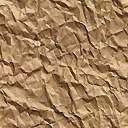 